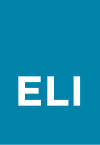 The Active Learning Classroom: Directions and ImpactsSuggested e-Mail Text for Promoting a Local Campus EventPlease feel free to use, modify, and distribute this text on campus to help promote your local event. Information in italics should be modified to reflect your specific event details. ======================================================================Dear Colleagues: On November 28, 2017 | Noon–4:00 p.m. ET, you are invited to join members of the [insert institution or department name] community to attend, “The Active Learning Classroom: Directions and Impacts,” a one-day, online event organized by the EDUCAUSE Learning Initiative (ELI) (http://www.educause.edu/eli). The visibility of active learning spaces has grown appreciably over the past several years, as their contribution to the teaching and learning mission has become more widely recognized. But they can also represent significant financial investments, ranging from the wires and gear to the faculty support programs. In light of that, critical questions emerge: What impact can these spaces have with respect to learning success? What practices best support the success of these investments? What kinds of impact evaluation work best for these spaces? In the course of this virtual event, our subject matter experts will engage with the participants around many of the important aspects of the 21st-century learning space, such as:What is the best research telling us about the effectiveness of these resources?What teaching challenges and opportunities are common to these spaces?What kinds of impact analysis can we do at our institutions to best inform stakeholders and faculty?Our campus team will be participating in [insert the location here.] [Insert information about any food provided or specific event requests.] If you’d like to join us please contact [insert name and information] by [deadline date] to reserve your space. Full program details can be found on the event website. Sincerely, [insert your contact information] 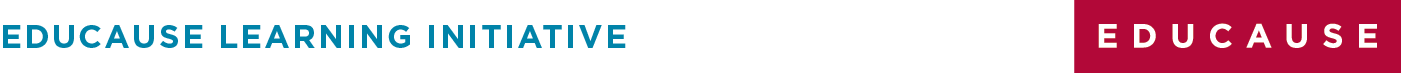 